Группы: Теория музыкиКурс 1.Дисциплина ИнструментоведениеПреподаватель Рамазанов Р.Н.ТРОМБОНТромбон представляет собой медный     духовой    инструмент  удлинённой формы (110-115 см.), с расширенным  раструбом (около 20 см.) на конце. Мундштук  тромбона  напоминает мундштук  трубы, но по размеру  он  в 2 раза крупнее.  Из  двух существующих  видов тромбона -кулисного  и   вентильного - в  оркестре  применяется  только  кулисный  тромбон.  Кулисный  тромбон - хроматический  инструмент. Сущность  его  механизма заключается в возможности   раздвигаться   и   тем  самым  увеличивать  длину  трубки. Выдвижная часть называется  кулисой. При выдвижении  кулисы  звуки  основного  натурального  звукоряда  понижаются  на  полтона, на  целый  тон  и  так  далее  до  трёх  тонов  включительно.   На  вентильных  инструментах (таких  как  валторна и труба)   достижение хроматизма достигается  за  счёт  нажатия  вентилей ( или  клапанов).  На  вентильных  инструментах (таких  как  валторна и труба)   достижение хроматизма достигается  за  счёт  нажатия  вентилей ( или  клапанов). Различные положения  кулисы  при  её  выдвижении  носят  название  "позиций".           Устройство тромбона .  Составные части:крона общего строя;мундштук;раструб;клапан слива жидкости;кулиса;вторая стойка кулисы;первая стойка кулисы;уплотнительное кольцо кулисы;резиновый амортизатор(не изображён). 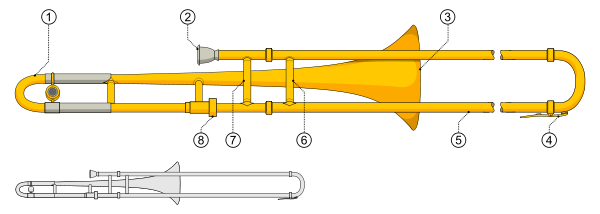 Задание:  Опишите   отличие  механизма  кулисного  тромбона  от    механизма вентильных  инструментов (труба, валторна). Ответьте также  на  вопрос: как  и  за счёт чего   образуется  звук  на  медных духовых инструментах? Примерно  до  двадцатого столетия  в симф. оркестре применялись  три  тромбона  различной  величины: альтовый, басовый  и  теноровый.  Они нотировались соответственно  названиям  в  альтовом, теноровом  и басовом  ключах. В наше  время используется  в основном теноровый Т.   Его  диапазон: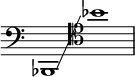 1) Просмотрите  следующие  отрывки  из  симф. партитур  и  проанализируйте применение  тромбонов в оркестре. Ответьте на вопрос, в каком регистре расположены тромбоны и  какую функцию  они  выполняют (мелодическую, гармоническую, выступают в роли педали)?2)Посмотрите также на разнообразие  использования  Т.  в  оркестре в  нижеследующих примерах.  Какой  характерный  приём  игры  используется в некоторых из них?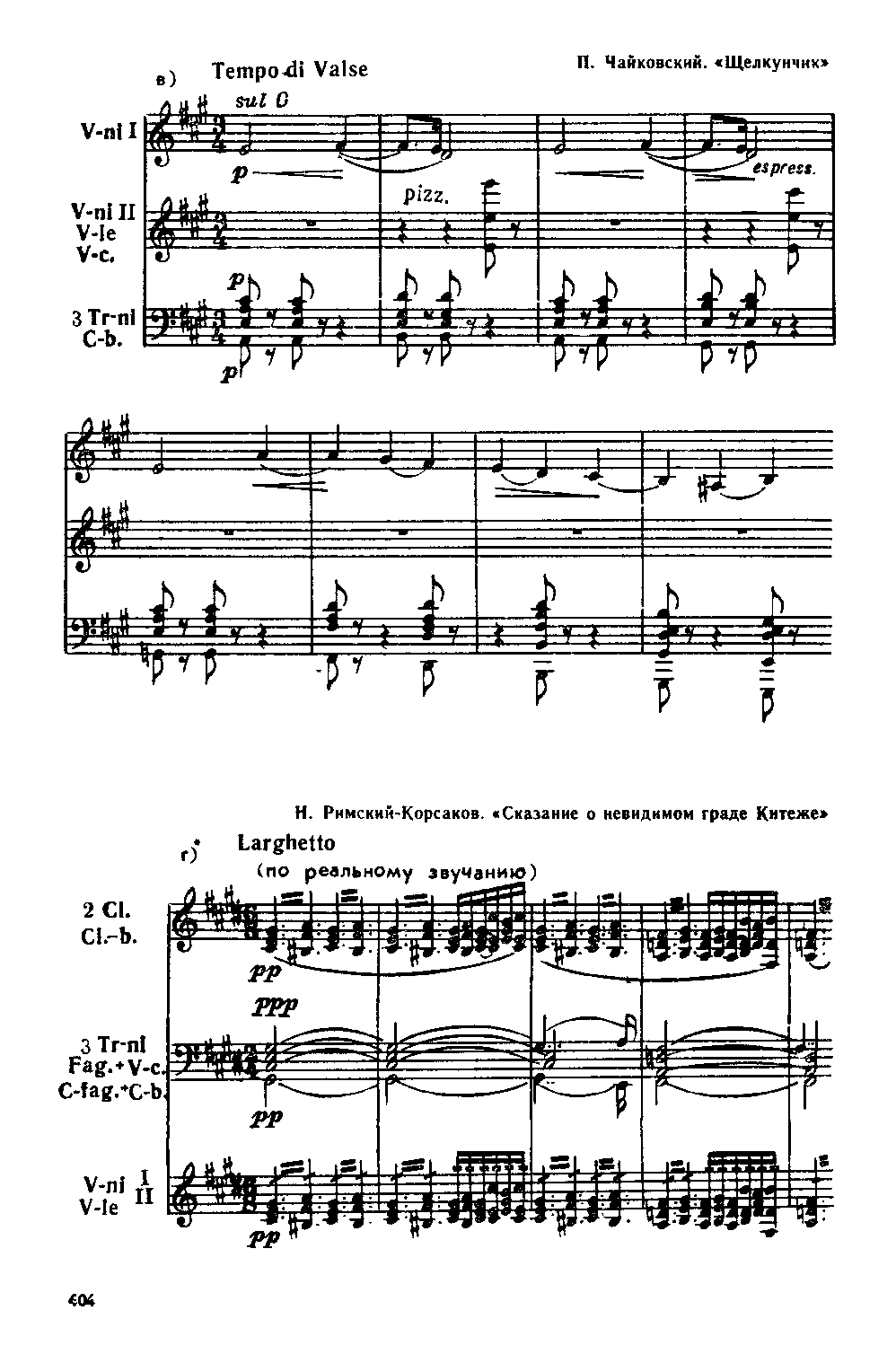 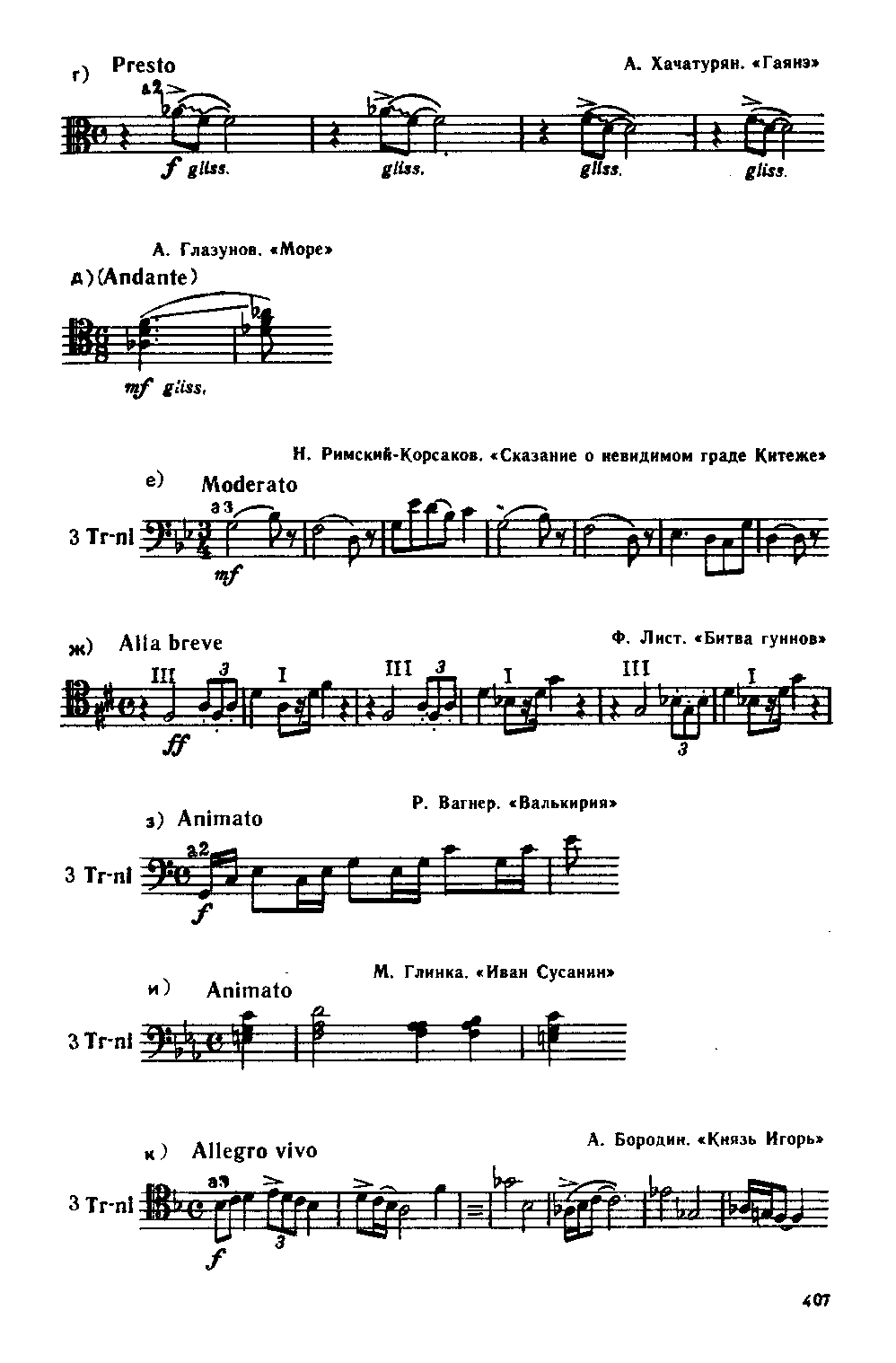  .Появление тромбона относится к XV веку. Первые инструменты, по сути представлявшие собой тромбоны, назывались сакбутами Небольшие усовершенствования сакбутов привели к появлению в XVII веке практически современных инструментов, к которым в это время уже стало применяться итальянское слово trombone. К середине XVIII века основной сферой использования тромбонов была церковная музыка: чаще всего этим инструментам поручалось дублирование певческих голосов. Постоянным членом оркестра тромбон становится только на рубеже XVIII―XIX веков.  В. А. Моцарт использовал тромбоны почти исключительно в операх (особенно трагично звучат тромбоны в сцене с Командором в «Дон Жуане») и в церковной музыке, в частности, в Реквиеме, где этому инструменту поручено соло. У Людвига ван Бетховена тромбоны впервые появляются в финале Пятой симфонии, используются в дальнейшем в Шестой и Девятой, в оратории «Христос на Масличной горе» и других сочинениях. Новое амплуа тромбону придал Рихард Вагнер. Используя и мрачные роковые низы («Золото Рейна», в дальнейшем эта линия продолжена была П. И. Чайковским), и блестящие верхи («Полёт Валькирий»), он, однако, открыл благородную середину и стал использовать тромбоны как важнейший инструмент любовной лирики («Тристан и Изольда»). В XX веке, благодаря развитию исполнительской школы и совершенствованию технологий производства инструментов, тромбон стал весьма популярным инструментом. Композиторы создают для него многочисленную концертную литературу, значительное место тромбон занимает в джазе и родственных ему жанрах (джаз-рок и др.)               ЗАДАНИЕ: 1) выучить  конспект  и  прочитать  главу  27 из  учебника Н.Зряковского "Общий курс инструментоведения" (стр. 398-401) Изучить  внешний вид тромбона и разобраться в его конструкции .  Прослушать  аудиообразцы ,  представлять  особенности звучания  различных регистров   инструмента  и  знать оркестровые возможности его применения, как в solo,   так и  в  tutti.   2) Прослушать концерт Римского-Корсакова для тромбона с оркестром . (по ссылке:  https://www.youtube.com/watch?v=SBVU_ejKHfI) 